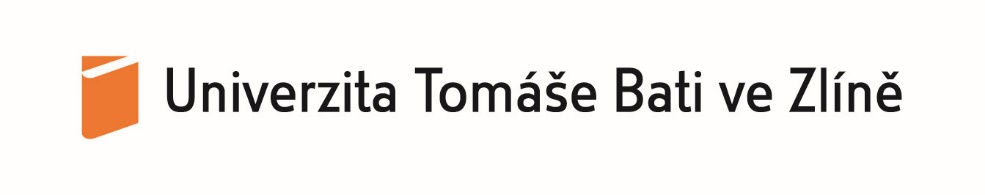 Materiál pro jednání Akademického senátu UTB ve Zlíně dne 18. 9. 2018 Věc: Projednání smlouvy o zřízení věcného břemene Zlín, UTB, kabelová smyčka VNUniverzita Tomáše Bati ve Zlíně je vlastníkem objektu U18 (Vzdělávací Komplex) na Pozemku  parcelní číslo st. 9173, pozemků  1087/5 a 1087/18 v katastrálním území Zlín.Vzhledem k tomu, že Energetický zákon ukládá provozovateli distribuční soustavy povinnost zřízení věcného břemene umožňující využití cizí nemovitosti nebo její části, předkládám následující smlouvu. 
Předmětem smlouvy je zřízení a vymezení věcného břemene podle §25 odst. 4 energetického zákona a to jako osobní služebnost ve prospěch provozovatele distribuční soustavy podle tohoto zákona (dále též jen „věcné břemeno“). 
Oprávněná - E.ON Distribuce, a. s. - je vlastníkem a provozovatelem stavby „Zlín, UTB, kabelová smyčka VN“. Smluvní strany se za účelem umístění distribuční soustavy – zemní kabelové vedení VN  a rozvaděče VN ve vestavěné trafostanici (dále jen distribuční soustava) na Pozemku a za účelem jejího provozování dohodly na zřízení věcného břemene, jehož obsahem je právo Oprávněné zřídit, provozovat, opravovat a udržovat distribuční soustavu na pozemku. Věcné břemeno zahrnuje též právo Oprávněné provádět na distribuční soustavě úpravy za účelem její obnovy, výměny, modernizace nebo zlepšení její výkonnosti, včetně jejího odstranění.Předmět smlouvy o věcném břemeni vymezen geometrickým plánem 8701-048/2017 zhotovený firmou Ing. Radovan Koplík a ověřeny za Katastrální úřad pro Zlínský kraj Katastrální pracoviště Zlín pod č. 791/2018-705.  
Návrh usnesení:Akademický senát UTB ve Zlíně projednal záměr uzavření smlouvy o zřízení věcného břemene a souhlasí s uzavřením Smlouvy o smlouvě budoucí o zřízení věcného břemene č. OT-014330042343/001 Předkládá: RNDr. Alexander Černý, kvestor UTB ve ZlíněPříloha:Smlouva o smlouvě budoucí o zřízení věcného břemene č. OT-014330042343/001 Kvestor